Справкао проведении конкурса стендов, посвященного ко Всемирному Дню ребенка. МКОУ «Дылымская гимназия имени Махмуда Салимгереева»РДШ «Новое поколение»Дата проведения: 12-20 ноябрьМесто проведения: фойе 2 этаж ДГУчастники: 6-7 класс Цель: формирование правовой культуры у учащихся через ознакомление с основными правами и свободами человека, обобщение начальных правовых знаний у несовершеннолетних.Задачи:
1. Обобщить знания детей об основных правах ребенка, показать единство прав и обязанностей.
2. Побуждать детей к защите своих прав, воспитывать уважение к правам других людей.3. Способствовать формированию активной жизненной позиции.В целях воспитания у подрастающего поколения ценностных отношений друг к другу, развития творческих способностей, формирования чувства гражданственности и патриотизма с 12 по 20 ноября в Дылымской гимназии прошел конкурс, посвященное Всемирному дню ребенка среди 6-7 классов    20 ноября ежегодно отмечается Всемирный день прав ребенка, посвященный принятию очень важного документа – «Конвенции о правах ребенка». Праздник направлен на улучшения благополучия детей.   Этот день задумывался не просто как праздник, но и как день, который помог бы обратить внимание общественности на проблемы детей во всем мире, а также на взаимопонимание между миром детей и миром взрослых.   Среди 6-7 классов был организован конкурс оформления стендов Всемирному Дню ребенка. Участники красочно оформили стенды. Было много полезной информации. Места распределились следующим образом: 1 место – 6 «б» класс.2 место – 6 «а» и 7 «б» класс3 место – 7 «а» класс.Поздравляем победителей конкурса!!!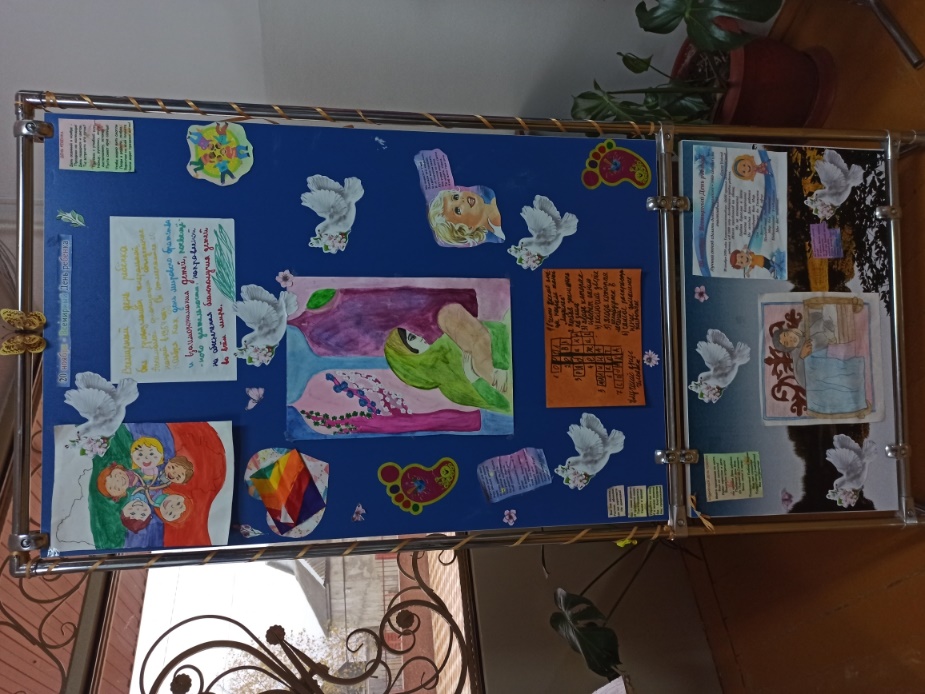 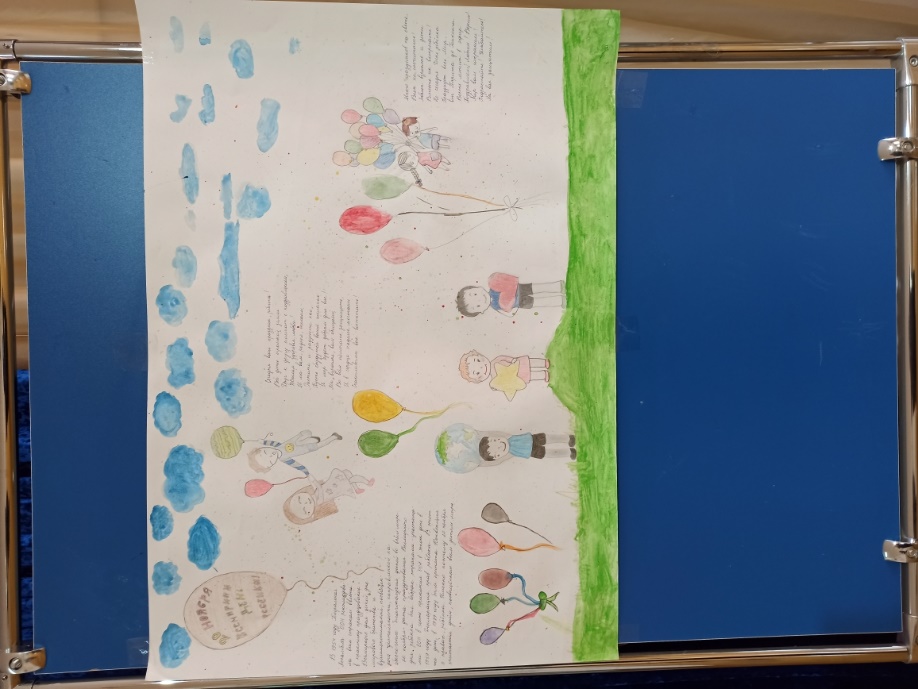 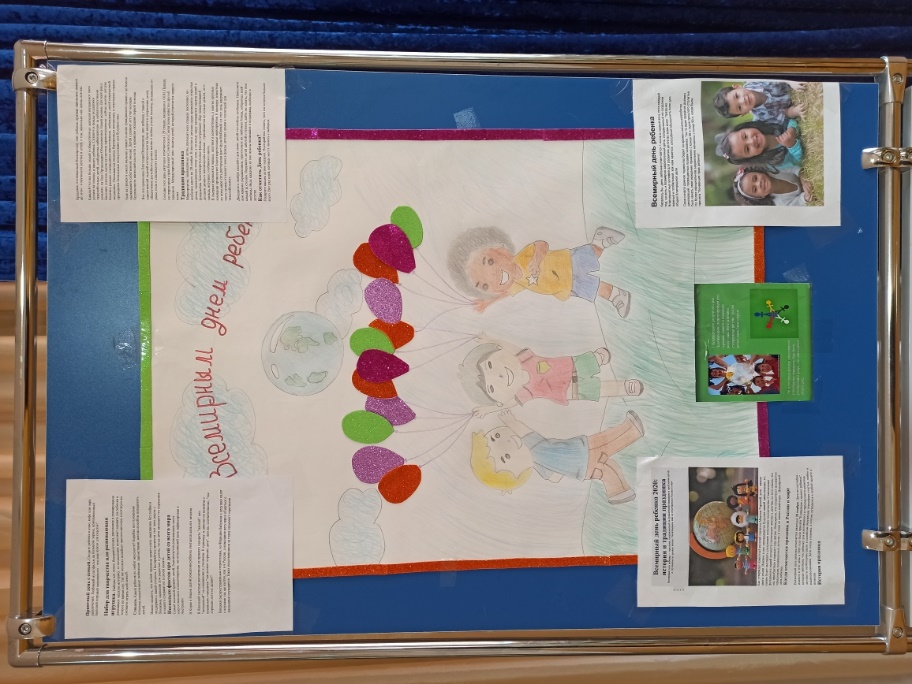 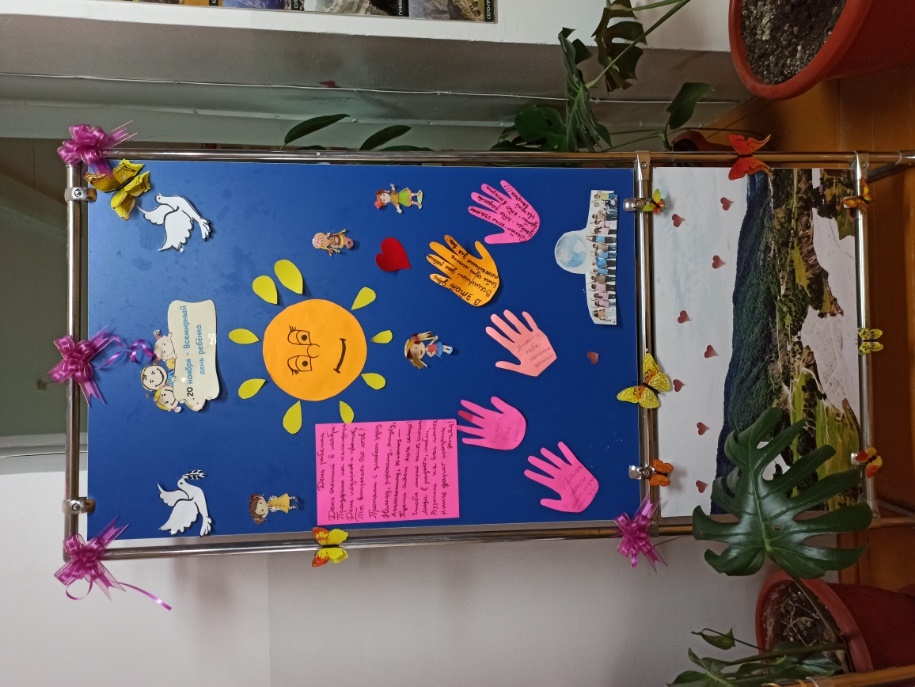 